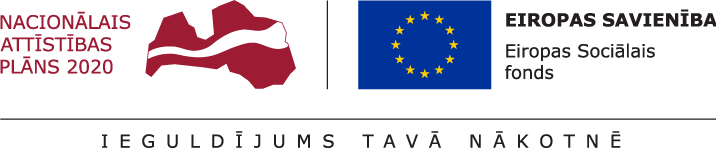 PROJEKTS “DEINSTITUCIONALIZĀCIJAS PASĀKUMU ĪSTENOŠANA LATGALES REĢIONĀ”SOCIĀLĀS REHABILITĀCIJAS PAKALPOJUMI BĒRNIEM AR FUNKCIONĀLIEM TRAUCĒJUMIEMSaskaņā ar MK Noteikumiem Nr. 313 Darbības programmas "Izaugsme un nodarbinātība" 9.2.2. specifiskā atbalsta mērķa "Palielināt kvalitatīvu institucionālai aprūpei alternatīvu sociālo pakalpojumu dzīvesvietā un ģimeniskai videi pietuvinātu pakalpojumu pieejamību personām ar invaliditāti un bērniem" 9.2.2.1. pasākuma "Deinstitucionalizācija" īstenošanas noteikumiemPakalpojuma nosaukumsSociālās rehabilitācijas pakalpojumsPakalpojuma saņēmēja mērķa grupaBērni ar funkcionāliem traucējumiem, kuriem ir noteikta invaliditāte un kuri dzīvo ģimenēs, un viņu likumiskie pārstāvji vai audžuģimenesKas organizē pakalpojumuPašvaldības sociālais dienestsKas var sniegt pakalpojumuSociālo pakalpojumu sniedzēju reģistrā reģistrētie pašvaldības izveidotie vai pašvaldības piesaistītie sociālo pakalpojumu sniedzēji vai ārstniecības personas un ārstniecības iestāžu reģistrā reģistrēti pakalpojumu sniedzēji atbilstoši atbalsta plāniem.Minēto pakalpojumu nodrošināšanai bērna ar funkcionāliem traucējumiem likumiskais pārstāvis vai audžuģimene iesniegumā var norādīt vēlamo sociālās rehabilitācijas pakalpojuma sniedzēju.Pakalpojumā  bērniem ietilpstAtbalsta plānā noteiktie pakalpojumi, bet ne vairāk kā 100 pakalpojuma sniegšanas reizes visā projekta īstenošanas laikā Pakalpojumā bērnu ar funkcionāliem traucējumiem likumiskajiem pārstāvjiem vai audžuģimenēm ietilpstpsihologa pakalpojumi, rehabilitologa pakalpojumi, fizioterapija, izglītojošās atbalsta grupas.Bērnu ar funkcionāliem traucējumiem likumiskajiem pārstāvjiem vai audžuģimenēm ne vairāk kā 40 pakalpojuma sniegšanas reizes par vienu bērnu ar funkcionāliem traucējumiem visā projekta īstenošanas laikā.Kad pašvaldība var uzsākt pakalpojuma nodrošināšanuPēc bērna izvērtēšanas un atbalsta plāna izstrādāšanas